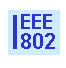 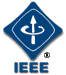 IEEE P802.21.1 Media Independent Services and Use Cases Meeting Minutes of the IEEE P802.21.1  Task Group Chair: Subir DasMeeting Minutes of the IEEE P802.21m and P802.21.1 Task GROUP JOINT Teleconference Friday, June 26, 2015 (8:00-9:00 AM)Participants: Yoshikazu Hanatani ( Toshiba) Hyeong Ho Lee (ETRI)Yusuke Shimizu (Panasonic) Subir Das (ACS) Meeting called to order by Chair at 8:03 AM Chair read the rules and reminded the patent policies.  No LOA was declared.   Yusuke presented DCN 21-15-62 -00-SAUCTitle: HEMS use case proposal for IEEE802.21.1 draft standard The document describes on how 802.21 can be used in the home energy management systemQ: What are PoS-A, PoS-B and PoS-C? Are they devices mentioned in Figure 1?A: YesComment:  In that case it is better to mention them as end devices as opposed to Pops since folks may confuse with the architecture. There is a specific meaning of Pops in 802.21 architecture. A: The reason it was mentioned as PoS-A, PoS-B and PoS-C is that devices also need to update the configuration information as shown in Figure 4. Comment:  This does not necessarily mean that device needs to have Pops functionality. The understanding is that Pops (controller) sends the configuration information and devices provide the information as required by the controlled. This could be event-based, scheduled operation and others. Hanover example use case was mentioned in which mobile device send measurement reports to the POA. It is similar to an indication message as mentioned in this presentation. Authors agreed to look at the 802.21 base specification and provide an update in July plenary meeting. Q: In figure 1, it was mentioned that EV power station is another device. A:  Yes. Comment: It is better to show some outside connection to home gateway. OTH, this is out of scope. Q:  What is EV?A: Electric Vehicle Q: Is HW with GM?A: Yes Q: Is connection from HWG to EVPS different that HGW to Smart Meter for example. A: No Comment: Then it is better to show in the same cluster where all other devices are mentioned. Comment: It was mentioned that this use case should list the requirements and create a separate section on requirements before describing the service call flows. Yoshikazu presented 21-15-0061-01-REVPTitle: Draft for changing AES-CCM in the GKB-generated MIH SAYoshikazu gave the background of this document. It was discussed in May meeting and the rational was described in DCN 21-15-0051-03-REVP.  The proposal is to use the associated data in AES-CCM.  A new figure is added new figure to explain MIH PDU protection procedure with the GKB-generated MIH SA.It was emphasized that for multicast message protection, this update is required but not for unicast message protection. Chair suggested that this should be captured correctly in 802.21m specification. Chair mentioned that draft agenda for July meeting has been published. Reminded the EC opening plenary and shortening the WG plenary time. It was mentioned that 802.21.1 may require additional slot. Chair mentioned that effectively there are three slots available for 802.21.1. If additional slot is required, we need to use 802.19 (3GPP liaison) slot. It was decided to have this discussion during July opening plenary.Call ended at 9:01 am. 